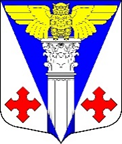 Совет депутатов  МО «Котельское сельское поселение» Кингисеппского муниципального района Ленинградской областиРешениеот 03.11.2017 года   №  179О внесении дополнений  в решение  депутатовМО «Котельское сельское поселение» от 18.02.2016г. № 80«Об утверждении Положения «О  правовом  регулировании муниципальной службы в МО «Котельское сельское поселение» Кингисеппского муниципального района Ленинградской области  в новой редакции     Руководствуясь Федеральным законом от 26.07.2017 №192-ФЗ «О внесении изменений в отдельные законодательные акты Российской Федерации», Совет депутатов МО «Котельское сельское поселение»Р Е Ш И Л:Статью 12 пункта 1 Положения «О  правовом  регулировании муниципальной службы в МО «Котельское сельское поселение» Кингисеппского муниципального района  Ленинградской области  в новой редакции», утвержденное решением  Совета депутатов 18.02.2016 г. № 80, дополнить подпунктом  16 следующего содержания:«16. Гражданин не может быть принят на муниципальную  службу, а муниципальный служащий не может находиться на муниципальной службе, в том числе, в случае признания его не прошедшим военную службу по призыву, не имея на то законных оснований, в соответствии с заключением призывной комиссии (за исключением граждан, прошедших военную службу по контракту) - в течение 10 лет со дня истечения срока, установленного для обжалования указанного заключения в призывную комиссию соответствующего субъекта РФ, а если указанное заключение и (или) решение призывной комиссии соответствующего субъекта РФ по жалобе гражданина на указанное заключение были обжалованы в суд - в течение 10 лет со дня вступления в законную силу решения суда, которым признано, что права гражданина при вынесении указанного заключения и (или) решения призывной комиссии соответствующего субъекта РФ по жалобе гражданина на указанное заключение не были нарушены, распространяются на правоотношения, возникшие с 1 января 2014 года».Настоящее решение вступает в силу с момента принятия. Настоящее решение подлежит официальному опубликованию (обнародованию) и размещению на официальном сайте поселения в сети Интернет. Контроль исполнения данного решения возложить на комиссию по  организационно-правовым, аграрным вопросам, инвестициям и  экологической безопасности.Глава МО «Котельское сельское поселение»                              Н.А. Таршев